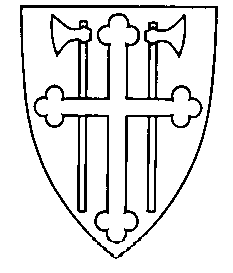 DEN NORSKE KIRKEEIDSBERG MENIGHETSRÅD									Mysen 27.03.24Til 
Medlemmer
Kari Undeland, Lise Undrum, Espen Volden, Rasmus Glomsrud, Synnøve Lundeby, Helga Frøyset, Tore Mysen, Guri Riksaasen, Åshild Moen Arnesen, Bjørn SolbergVaramedlemmer (møter kun etter særskilt innkalling)
Jul-Sverre Haugerud (innkalles), Ragnhild Kruse, Marcella Bakken, Ingjerd Resen-Fellie, David Pletten Aasgaard.Ansatte (til orientering)
Solveig Tjernæs, Ingamay Synnes, Syver Minge, Richard Narvestad, Selma Ekeberg, Lars BjørnstadMØTEINNKALLINGDere innkalles med dette til møte i Eidsberg menighetsråd torsdag 14.05.24 kl 1830-2100. Møtet holdes på Mysen Menighetshus Betania.Sakliste	Sak 60/24:	Godkjenning av innkalling og sakliste			Forslag til vedtak: Innkalling og sakliste godkjennes.
	Sak 61/24:	Orienteringssaker
			a) Fra sognepresten
			b) Fra daglig leder
			c) Fra fellesrådet.
			d) Fra MR-leder; ansettelse av kapellan.						Forslag til vedtak:  a) – f)  Tas til orientering.
				Sak 62/24:	Offergave til Kristne Arbeideres Forbund..	
			Tradisjonen tro var det gudstjeneste i Mysen kirke 1. mai, og der hadde 			menighetsrådet innvilget ofring til Kristne Arbeideres Forbund. Dette sto det 			ikke  noe om i agenden, og det ble heller ikke opplyst om dette i 				gudstjenesten. Det var uheldig, og jeg synes vi bør rette opp dette ved å 			sende et beløp til organisasjonen som skulle ha fått en offergave, og at 				pengene tas fra ofringer til egen virksomhet.			Forslag til vedtak: 	Menighetsrådet vedtar at det sendes kr 1500 til 						Kristne Arbeideres forbund som offergave ved 							gudstjenesten 01.5.24. Beløpet tas fra posten «Ofring 						til egen menighet»	Sak 63/24:	Forslag om å slå sammen utvalg.
			Anne Weydahl har på vegne av kultur og musikkutvalget sendt følgende 			melding til menighetsrådet:			«Hei Bjørn,
			Vi som sitter i musikk- og kulturutvalget ber om en sammenslåing med 				gudstjenesteutvalget fra høsten 2024. Bakgrunnen for dette ønsket er at vi 			over tid har hatt utfordringer med å rekruttere nok  medlemmer til utvalget, 			og at vi ser et behov for at vi samhandler mer på tvers i menigheten vår for å 			styrke de tilbudene/arenaene vi allerede har. 			Vi kan ha egne møter når/hvis det er behov for det.			Ved den sammenslåingen ber jeg om å bli fritatt fra ledervervet. «			Jeg er i utgangspunktet positiv til forslaget om sammenslåing, og har 				signalisert det overfor Anne. Men rådet bør ha en ordentlig behandling av 			søknaden.			Forslag til vedtak:	Fra 01.08.24 slås gudstjenesteutvalget og kultur- og 						musikkutvalget sammen til ett utvalg.	Sak 64/24:	Noen praktiske forhold ved gudstjenestene våre					På årsmøtet kom det frem kritikk mot annonseringen av gudstjenester, ønske 		om mer informasjon i agendaen, særlig om kommende arrangementer, og at 		barn og unge må involveres mer i gudstjenestene.		Det siste forutsetter en større drøfting, primært i strategiarbeidet vårt. 		Annonsering og info i agendaen er mer praktiske forhold vi kan drøfte på 		dette møtet, sammen med det vi var litt innom på forrige møte; skal ofringen 		skje bare med VIPPS, med VIPPS + kirkebøssene, elle skal vi gjeninnføre ofring 		i poser? Eller skal vi til og med ha ofring på alteret??		Jeg forslår at vi tar en drøfting av disse sakene og prøver å nå noen 			konklusjoner:Annonseringen; hvordan forbedre den innenfor gjeldende økonomiske rammer. Hva er viktig å få frem, og hvor?Skal vi ha/ønsker vi vedlegg til agendaen med salmer, dåpsnavn, neste gudstjeneste ved alle gudstjenester? (Mer papir, mer jobb for presten.)Hvordan bør ofringene foregå?			Forslag til vedtak:	Formuleres i møtet.	Sak 65/24:	«Kirka vår»			Arbeidet skrider frem. Arbeidsgruppa har hatt møte og mange innspill har 			kommet. Eidsbergteamet ha drøftet disse innspillene og før møtet vil Åshild 			sender oss en oppsummering av hva teamet mener, hvilke innspill det bør 			jobbes videre med, og retningen på det videre arbeidet.			Forslag til vedtak:	Formuleres i møtet.	Sak 66/24:	Eventuelt.